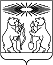 О внесении изменений в постановление администрации Северо-Енисейского района  «Об утверждении муниципальной программы «Развитие культуры»В целях уточнения бюджетных ассигнований на 2019 год и плановый период 2020-2021 годов, в соответствии со статьей 179 Бюджетного кодекса Российской Федерации, статьями 14,15 Федерального закона от 06.10.2003 № 131-ФЗ «Об общих принципах организации местного самоуправления в Российской Федерации», постановлением администрации Северо-Енисейского района от 29.07.2013 № 364-п «Об утверждении Порядка принятия решений о разработке муниципальных программ Северо-Енисейского района, их формировании реализации», распоряжением администрации Северо-Енисейского района от 30.07.2013 № 650-ос «Об утверждении перечня муниципальных программ муниципального образования Северо-Енисейский район», руководствуясь статьей 34 Устава Северо-Енисейского района,ПОСТАНОВЛЯЮ:1. Внести в постановление администрации Северо-Енисейского района от 29.10.2013 № 564-п «Об утверждении муниципальной программы «Развитие культуры» (в редакции постановлений администрации Северо-Енисейского района от 18.11.2013 № 640 - п; от 31.01.2014 № 37 - п; от 28.02.2014 № 79 - п; от 25.04.2014 № 152 - п; от 08.05.2014 № 170 -п; от 03.06.2014 № 236 - п; от 22.07.2014 № 341 - п; от 08.09.2014 № 437 - п; от 28.11.2014 № 589 - п; от 22.12.2014 № 661 - п; от 24.12.2014 № 677 - п; от 19.01.2015 № 9 – п; от 20.02.2015 № 51 - п; от 01.04.2015 № 91 - п; от 15.05.2015 № 155 - п; от 24.06.2015 № 308 – п; 13.07.2015 № 385 – п; от 27.08.2015 № 510 – п; от 28.09.2015 № 596 – п; от 13.11.2015 № 685 – п; от 08.12.2015 № 785 - п; от 17.12.2015 № 822 - п; от 25.02.2016 № 67 - п; от 06.04.2016 № 172 - п; от 29.04.2016 № 238 - п; от 10.06.2016 № 369 – п; от 30.06.2016 № 429-п; от 28.07.2016 № 510-п; от 02.09.2016 № 592-п; от 07.10.2016 № 680-п, от 11.11.2016 №751-п, от 14.12.2016 № 865-п; от 09.02.2017 № 36-п; от 30.03.2017 № 109-п, от 04.05.2017 № 167-п, от 19.05.2017 № 185-п, от 14.06.2017 № 227-п, от 05.07.2017 № 257-п, от 20.07.2017 № 294-п, от 08.08.2017 № 315-п; от 21.09.2017 № 361-п; от 12.10.2017 № 391-п, от 01.11.2017 №  414-п; от 28.11.2017 №456-п; от 05.12.2017 № 470-п, от 25.12.2017 № 515-п;  от 25.12.2017 № 516-п; от 19.01.2018 № 16-п; от 06.03.2018 г № 72-п; от 26.03.2018 г № 90-п; от 17.04.2018 г № 114-п; от 08.05.2018 г № 146-п; от 18.05.2018 г № 158-п; от 05.06.2018 г № 173-п; 07.06.2018 г №177-п, от 09.07.2018 № 211-п; от 31.07.2018 № 231-п; от 10.08.2018 № 251-п; от 17.08.2018 № 264-п; от 27.09.2018 № 307-п; от 05.10.2018 № 327-п; от 17.10.2018 № 339-п; от 24.10.2018 № 345-п; от 01.11.2018 № 357-п; от 06.11.2018 № 371-п; от 23.11.2018 № 405-п; от 11.12.2018 № 426-п; от 18.12.2018 № 454-п; от 29.12.2018 № 493-п;  от 30.01.2019 № 28-п)  (далее - постановление) следующие изменения:1) в приложении №3 к муниципальной программе «Развитие культуры», именуемом «Подпрограмма 1 «Сохранение культурного наследия» приложение № 2 к подпрограмме 1 «Сохранение культурного наследия» муниципальной программы «Развитие культуры» изложить в новой редакции, согласно приложению к настоящему постановлению;2. Настоящее постановление подлежит опубликованию в газете «Северо-Енисейский Вестник» и на официальном сайте муниципального образования Северо-Енисейский район www.admse.ru.3. Настоящее постановление вступает в силу со дня, следующего за днем его официального опубликования в газете «Северо-Енисейский Вестник» и применяется с 28.02.2019 года.Глава Северо-Енисейского района					И.М. ГайнутдиновПриложениек постановлению администрацииСеверо-Енисейского районаот «05» 03.2019 г. № 74-п(Новая редакция Приложения № 2 кподпрограмме 1 «Сохранение культурногонаследия» муниципальнойпрограммы «Развитие культуры»утвержденной постановлениемадминистрации Северо-Енисейскогорайона от 29.10.2013 № 564 – п)Перечень мероприятий подпрограммы с указанием объема средств на их реализацию и ожидаемых результатовАДМИНИСТРАЦИЯ СЕВЕРО-ЕНИСЕЙСКОГО РАЙОНАПОСТАНОВЛЕНИЕАДМИНИСТРАЦИЯ СЕВЕРО-ЕНИСЕЙСКОГО РАЙОНАПОСТАНОВЛЕНИЕ«05» марта  2019 г.№  74-пгп Северо-Енисейскийгп Северо-Енисейский№ п/пЦели, задачи, мероприятия подпрограммыГРБСКод бюджетной классификацииКод бюджетной классификацииКод бюджетной классификацииКод бюджетной классификацииКод бюджетной классификацииРасходы по годам реализации программы, (руб.)Расходы по годам реализации программы, (руб.)Расходы по годам реализации программы, (руб.)Расходы по годам реализации программы, (руб.)Ожидаемый непосредственный результат (краткое описание) от реализации подпрограммного мероприятия (в том числе натуральном выражении)№ п/пЦели, задачи, мероприятия подпрограммыГРБСГРБСРзПрЦСРЦСРВР2019 год2020 год2021 годИтого на 2019-2021 годыОжидаемый непосредственный результат (краткое описание) от реализации подпрограммного мероприятия (в том числе натуральном выражении)12345667891011121Цель подпрограммы 1: сохранение и эффективное использование культурного наследия Северо-Енисейского районаЦель подпрограммы 1: сохранение и эффективное использование культурного наследия Северо-Енисейского районаЦель подпрограммы 1: сохранение и эффективное использование культурного наследия Северо-Енисейского районаЦель подпрограммы 1: сохранение и эффективное использование культурного наследия Северо-Енисейского районаЦель подпрограммы 1: сохранение и эффективное использование культурного наследия Северо-Енисейского районаЦель подпрограммы 1: сохранение и эффективное использование культурного наследия Северо-Енисейского районаЦель подпрограммы 1: сохранение и эффективное использование культурного наследия Северо-Енисейского районаЦель подпрограммы 1: сохранение и эффективное использование культурного наследия Северо-Енисейского районаЦель подпрограммы 1: сохранение и эффективное использование культурного наследия Северо-Енисейского районаЦель подпрограммы 1: сохранение и эффективное использование культурного наследия Северо-Енисейского районаЦель подпрограммы 1: сохранение и эффективное использование культурного наследия Северо-Енисейского районаЦель подпрограммы 1: сохранение и эффективное использование культурного наследия Северо-Енисейского района2Итого по подпрограмме 1Итого по подпрограмме 1Итого по подпрограмме 1Итого по подпрограмме 1Итого по подпрограмме 1Итого по подпрограмме 1Итого по подпрограмме 133 584 184,0425 589 247,0025 589 247,0084 762 678,043Задача 1: развитие библиотечного делаЗадача 1: развитие библиотечного делаЗадача 1: развитие библиотечного делаЗадача 1: развитие библиотечного делаЗадача 1: развитие библиотечного делаЗадача 1: развитие библиотечного делаЗадача 1: развитие библиотечного делаЗадача 1: развитие библиотечного делаЗадача 1: развитие библиотечного делаЗадача 1: развитие библиотечного делаЗадача 1: развитие библиотечного делаЗадача 1: развитие библиотечного дела4Итого по задаче 1Итого по задаче 1Итого по задаче 1Итого по задаче 1Итого по задаче 1Итого по задаче 1Итого по задаче 126 538 924,9420 123 060,0020 123 060,0066 785 044,94 5Проведение циклов мероприятий культурно-досугового характераОтдел культуры администрации Северо-Енисейского района44508 0108100823000810082300611398 040,00398 040,00398 040,001 194 120,00Не менее 520 мероприятий в год с охватом не менее 7500 участников61.2 Комплектование библиотечного фондаОтдел культуры администрации Северо-Енисейского района44508 0108100823100810082310611400 000,00600 000,00400 000,001 400 000,00Не менее 1000 экземпляров периодических изданий Не менее 2800 единиц новых поступлений книг. 1.2 Комплектование библиотечного фондаОтдел культуры администрации Северо-Енисейского района44508 0108100823100810082310612800 000,00800 000,00800 000,002 400 000,00Не менее 1000 экземпляров периодических изданий Не менее 2800 единиц новых поступлений книг. 71.3.Создание информационных центров в библиотеках района Отдел культуры администрации Северо-Енисейского района44508 0108100823200810082320611406 560,00406 560,00406 560,001 219 680,00Поддержание деятельности информационных центров , созданных в библиотеках района (Услуги Интернет)81.4. Модернизация библиотек районаОтдел культуры администрации Северо-Енисейского района44508 010810082340081008234061113 500,0013 500,0013 500,0040 500,00Программное обслуживание «Ирбис», предоставление доступа потребителей к базе данных (электронный каталог)91.5.Софинансирование субсидии бюджетам муниципальных образований края на выравнивание обеспеченности муниципальных образований Красноярского края по реализации ими отдельных расходных обязательств в рамках подпрограммы "Создание условий для эффективного и ответственного управления муниципальными финансами, повышения устойчивости бюджетов муниципальных образований Красноярского края" государственной программы Красноярского края "Управление государственными финансами» в части комплектования библиотечного фонда муниципального бюджетного учреждения «Централизованная библиотечная система Северо-Енисейского района»44508 0108100S511008100S5110611200 000,000,00200 000,00400 000,00Подписка на периодические  печатные издания, не менее 300 экземпляров периодических изданий.101.6. Поддержка отрасли культуры за счет средств федерального бюджета в рамках подпрограммы «Обеспечение реализации государственной программы и прочие мероприятия» государственной программы Красноярского края «Развитие культуры и туризма»44508 0108100R519008100R519061217 600,000,000,0017 600,00Комплектование библиотечного фонда. Не менее 2500 экземпляров в год101.6. Поддержка отрасли культуры за счет средств федерального бюджета в рамках подпрограммы «Обеспечение реализации государственной программы и прочие мероприятия» государственной программы Красноярского края «Развитие культуры и туризма»44508 01081005519008100551906126 700,000,000,006 700,00Комплектование библиотечного фонда. Не менее 2500 экземпляров в год111.7.Софинансирование расходов на поддержку отрасли культуры в рамках подпрограммы «Обеспечение реализации государственной программы и прочие мероприятия» государственной программы Красноярского края «Развитие культуры и туризма»44508 0108100L519008100L51906128 100,000,000,008 100,00Комплектование библиотечного фонда. Не менее 2500 экземпляров в год121.8.Субсидии бюджетам муниципальных образований на комплектование книжных фондов библиотек муниципальных образований Красноярского края в рамках подпрограммы «Обеспечение реализации государственной программы и прочие мероприятия» государственной программы Красноярского края «Развитие культуры и туризма» 44508 0108100748800810074880612106 800,00124 700,00124 700,00356 200,00Комплектование библиотечного фонда. Не менее 2500 экземпляров в год131.9.Софинансирование субсидии бюджетам муниципальных образований на комплектование книжных фондов библиотек муниципальных образований Красноярского края в рамках подпрограммы «Обеспечение условий реализации государственной программы и прочие мероприятия» государственной программы Красноярского края «Развитие культуры и туризма»44508 0108100S488008100S488061235 600,0041 600,0041 600,00118 800,00Комплектование библиотечного фонда. Не менее 2500 экземпляров в год141.10. Софинансирование расходов на предоставление иных межбюджетных трансфертов бюджетам муниципальных образований за содействие развитию налогового потенциала в рамках подпрограммы «Содействие развитию налогового потенциала муниципальных образований» государственной программы Красноярского края «Содействие развитию местного самоуправления»44508 0108100S745008100S745061222 447,200,000,0022 447,20Проведение текущего ремонта в помещении центральной районной и детской библиотеки. Создание комфортных условий пребывания посетителей библиотеки и работников. Увеличение числа посетителей не менее чем на 0,5 % в год151.11.Предоставление межбюджетных трансфертов бюджетам муниципальных образований за содействие развитию налогового потенциала в рамках подпрограммы «Содействие развитию налогового потенциала муниципальных образований» государственной программы Красноярского края «Содействие развитию местного самоуправления»44508 01081007745008100774506121 323 687,340,000,001 323 687,34Проведение текущего ремонта в помещении центральной районной и детской библиотеки. Создание комфортных условий пребывания посетителей библиотеки и работников. Увеличение числа посетителей не менее чем на 0,5 % в год161.12. Средства на увеличение размеров оплаты труда работников учреждений культуры, подведомственных муниципальным органам управления в области культуры, по министерству финансов Красноярского края в рамках непрограммных расходов отдельных органов исполнительной власти44508 01081001049008100104906111 817 034,000,000,001 817 034,00171.13. Капитальный ремонт здания центральной районной библиотеки МУ «ЦБС» по ул. Ленина, 52 гп Северо-Енисейский44108 01081008048708100804872433 244 196,400,000,003 244 196,40181.14. Обеспечение деятельности (оказание услуг) муниципальным бюджетным учреждением «Централизованная библиотечная система», в том числе:1.14. Обеспечение деятельности (оказание услуг) муниципальным бюджетным учреждением «Централизованная библиотечная система», в том числе:1.14. Обеспечение деятельности (оказание услуг) муниципальным бюджетным учреждением «Централизованная библиотечная система», в том числе:1.14. Обеспечение деятельности (оказание услуг) муниципальным бюджетным учреждением «Централизованная библиотечная система», в том числе:1.14. Обеспечение деятельности (оказание услуг) муниципальным бюджетным учреждением «Централизованная библиотечная система», в том числе:1.14. Обеспечение деятельности (оказание услуг) муниципальным бюджетным учреждением «Централизованная библиотечная система», в том числе:17 738 660,0017 738 660,0017 738 660,0053 215 980,00Обеспечение деятельности муниципального бюджетного учреждения«Централизованная библиотечная система», в том числе содержание сотрудников в количестве 17,75 штатных единиц.191.14.1.Оплата труда и начисления на оплату трудаОтдел культуры администрации Северо-Енисейского района44508 0108 01081018800061113 512 624,0013 512 624,0013 512 624,0040 537 872,00Обеспечение деятельности муниципального бюджетного учреждения«Централизованная библиотечная система», в том числе содержание сотрудников в количестве 17,75 штатных единиц.201.14.2.Иные выплаты персоналу учреждений, за исключением фонда оплаты трудаОтдел культуры администрации Северо-Енисейского района44508 0108 010810188001611900,00900,00900,002 700,00Обеспечение деятельности муниципального бюджетного учреждения«Централизованная библиотечная система», в том числе содержание сотрудников в количестве 17,75 штатных единиц.211.14.3.Гарантии и компенсации для лиц, работающих в Северо-Енисейском районе44508 0108 010810188010612438 000,00438 000,00438 000,001 314 000,00221.14.4.Расходы, связанные со служебными командировками44508 0108 010810188020611140 260,00140 260,00140 260,00420 780,00231.14.5.Услуги связи44508 0108 010810188030611101 432,00101 432,00101 432,00304 296,00241.14.6.Транспортные услуги44508 0108 01081018804061187 770,0087 770,0087 770,00263 310,00251.14.7.Коммунальные услуги44508 0108 0108101880506111 683 915,001 683 915,001 683 915,005 051 745,00261.14.8. Работы, услуги по содержанию имущества44508 0108 010810188061611295 237,00295 237,00295 237,00885 711,00271.14.9.Прочие расходы44508 0108 010810188070611530 720,00530 720,00530 720,001 592 160,00281.14.10.Увеличение стоимости основных средств44508 0108 010810188080612567 192,00567 192,00567 192,001 701 576,00291.14.11.Увеличение стоимости материальных запасов44508 0108 010810188090611380 610,00380 610,00380 610,001 141 830,0030Задача 2: развитие музейного делаЗадача 2: развитие музейного делаЗадача 2: развитие музейного делаЗадача 2: развитие музейного делаЗадача 2: развитие музейного делаЗадача 2: развитие музейного делаЗадача 2: развитие музейного делаЗадача 2: развитие музейного делаЗадача 2: развитие музейного делаЗадача 2: развитие музейного делаЗадача 2: развитие музейного делаЗадача 2: развитие музейного дела31Итого по задаче 2Итого по задаче 2Итого по задаче 2Итого по задаче 2Итого по задаче 2Итого по задаче 2Итого по задаче 27 045 259,105 466 187,005 466 187,0017 977 633,10322.1. Создание временных экспозиций и выставок.Отдел культуры администрации44508 0108100823600810082360611150 710,00150 710,00150 710,00452 130,00Не менее 10 временных выставок в год, не менее 4 выездных выставок332.2. Проведение поисково-исследовательских экспедицийСеверо-Енисейского района44508 0108100823800810082380611121 923,00121 923,00121 923,00365 769,00Проведение поисково-исследовательских экспедиций в целях пополнения музейного фонда не менее 1 в год с участием школьников не менее 12 человек342.3.Предоставление иных межбюджетных трансфертов бюджетам муниципальных образований за содействие развитию налогового потенциала в рамках подпрограммы «Содействие развитию налогового потенциала муниципальных образований» государственной программы Красноярского края «Содействие развитию местного самоуправления»44508 010810077450081007745061179 708,100,000,0079 708,10Приобретение компьютерного оборудования для нужд учреждения с целью замены устаревшего. Улучшения качества предоставляемых услуг, создание электронного каталога.352.4.Средства на увеличение размеров оплаты труда работников учреждений культуры, подведомственных муниципальным органам управления в области культуры, по министерству финансов Красноярского края в рамках непрограммных расходов отдельных органов исполнительной власти44508 0108100104900810010490611385 240,000,000,00385 240,00362.5. Обеспечение деятельности (оказание услуг) муниципальным бюджетным учреждением «Муниципальный музей истории золотодобычи Северо-Енисейского района», в том числе:2.5. Обеспечение деятельности (оказание услуг) муниципальным бюджетным учреждением «Муниципальный музей истории золотодобычи Северо-Енисейского района», в том числе:2.5. Обеспечение деятельности (оказание услуг) муниципальным бюджетным учреждением «Муниципальный музей истории золотодобычи Северо-Енисейского района», в том числе:2.5. Обеспечение деятельности (оказание услуг) муниципальным бюджетным учреждением «Муниципальный музей истории золотодобычи Северо-Енисейского района», в том числе:2.5. Обеспечение деятельности (оказание услуг) муниципальным бюджетным учреждением «Муниципальный музей истории золотодобычи Северо-Енисейского района», в том числе:2.5. Обеспечение деятельности (оказание услуг) муниципальным бюджетным учреждением «Муниципальный музей истории золотодобычи Северо-Енисейского района», в том числе:6 245 678,005 193 554,005 193 554,0016 632 786,00Обеспечение деятельности Муниципального бюджетного учреждения «Муниципальный музей истории золотодобычи Северо-Енисейского района», в том числе содержание 4 штатных единиц сотрудников372.5.1.Оплата труда и начисления на оплату трудаОтдел культуры администрации Северо-Енисейского района44508 01081018810008101881006113 130 946,003 130 946,003 130 946,009 392 838,00Обеспечение деятельности Муниципального бюджетного учреждения «Муниципальный музей истории золотодобычи Северо-Енисейского района», в том числе содержание 4 штатных единиц сотрудников382.5.2.Иные выплаты персоналу учреждений, за исключением фонда оплаты трудаОтдел культуры администрации Северо-Енисейского района44508 0108101881010810188101611900,00900,00900,002 700,00Обеспечение деятельности Муниципального бюджетного учреждения «Муниципальный музей истории золотодобычи Северо-Енисейского района», в том числе содержание 4 штатных единиц сотрудников392.5.3.Гарантии и компенсации для лиц, работающих в Северо-Енисейском районеОтдел культуры администрации Северо-Енисейского района44508 0108101881100810188110612270 000,00270 000,00270 000,00810 000,00Обеспечение деятельности Муниципального бюджетного учреждения «Муниципальный музей истории золотодобычи Северо-Енисейского района», в том числе содержание 4 штатных единиц сотрудников402.5.4.Расходы, связанные со служебными командировкамиОтдел культуры администрации Северо-Енисейского района44508 010810188120081018812061183 550,0083 550,0083 550,00250 650,00Обеспечение деятельности Муниципального бюджетного учреждения «Муниципальный музей истории золотодобычи Северо-Енисейского района», в том числе содержание 4 штатных единиц сотрудников412.5.5.Услуги связи44508 0108101881300810188130611132 040,00132 040,00132 040,00396 120,00422.5.6.Транспортные услуги44508 010810188140081018814061155 000,0055 000,0055 000,00165 000,00432.5.7.Коммунальные услуги44508 0108101881500810188150611627 400,00627 400,00627 400,001 882 200,00442.5.8 Расходы на проведение текущего ремонта44508 01081018816008101881606121 052 124,000,000,001 052 124,00452.5.8. Работы, услуги по содержанию имущества44508 0108101881610810188161611270 000,00270 000,00270 000,00810 000,00462.5.8.Прочие расходы44508 0108101881700810188170611234 553,00234 553,00234 553,00703 659,00472.5.9.Увеличение стоимости основных средств44508 0108101881800810188180612154 700,00154 700,00154 700,00464 100,00482.5.10.Увеличение стоимости материальных запасов44508 0108101881900810188190611234 465,00234 465,00234 465,00703 395,00492.6. Расходы по подготовке проектов капитальных ремонтов объектов муниципальной собственности Северо-Енисейского района44108 010810080215081008021524350 000,000,000,0050 000,00502.7. Расходы на проверку достоверности определения сметной стоимости капитального ремонта объектов муниципальной собственности Северо-Енисейского района44108 010810080216081008021624312 000,000,000,0012 000,00